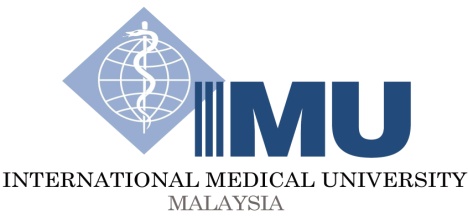 Research Proposal Submission Checklist II(Field/Survey-Based Research)Research Project Title:   Principal Investigator:    Important Notice:I confirm that all the co-investigators identified in the proposal                               have agreed to participate in the study.				     	         Yes                 No                        ______________________                                                               								                  Signature and Date IMU/SOP/PGSR/02 – [[Research Proposal Submission Checklist II – Field/Survey-Based Research]PGSR/Management of Research ProjectsRevised as at 8 August  2011 (13th Edition)Note to all Principal Investigators:  Please submit 1 copy of the Checklist and attach/submit it together with the Original Research Proposal.Note to all Principal Investigators:  Please submit 1 copy of the Checklist and attach/submit it together with the Original Research Proposal.Please put in ( √ ) where applicablePlease put in ( √ ) where applicablePlease put in ( √ ) where applicableNoItemYesNoNARemarks1Research Proposal Application Form√2Study Information Sheet:                                                        Study Information Sheet:                                                        Study Information Sheet:                                                        Study Information Sheet:                                                        Study Information Sheet:                                                        English√Bahasa MelayuChineseTamilOthers3Consent Form:                                                                          Consent Form:                                                                          Consent Form:                                                                          Consent Form:                                                                          Consent Form:                                                                          English√Bahasa MelayuChineseTamilOthers3Questionnaire√